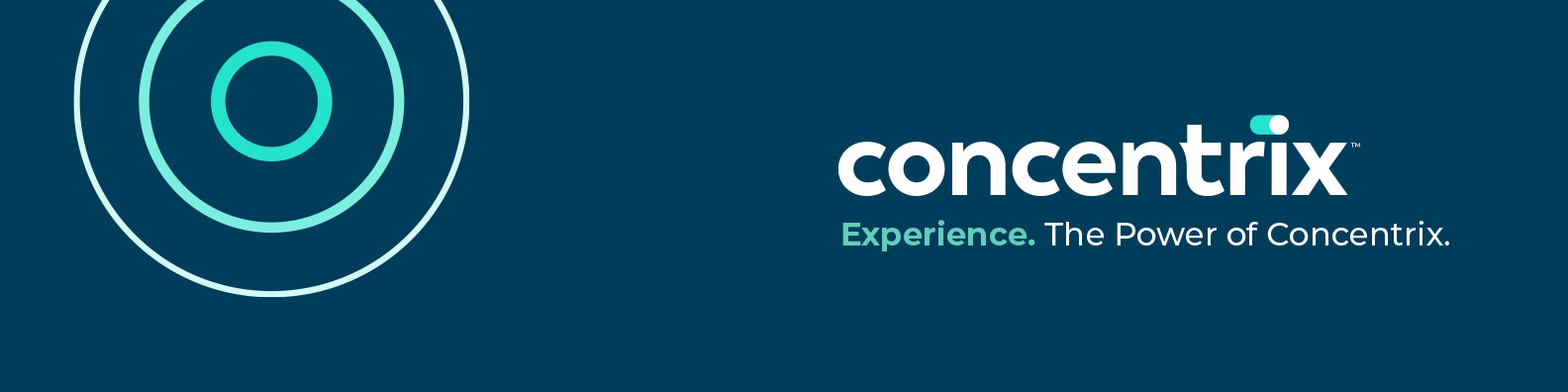 Concentrix wächst mit Dir und Du bist genau das, was wir suchen:Kundendienstspezialist – TetovoSprichst Du Deutsch?Möchtest Du für weltbekannte Marken arbeiten und täglich mit Nutzern aus der ganzen Welt kommunizieren? Dann ist unser Unternehmen Deine nächste Karrierestation. Gemeinsam mit unserem Team bieten wir nicht nur Möglichkeiten zur beruflichen Weiterentwicklung, sondern auch jede Menge Spaß und Teambuilding-Aktivitäten.Dein ProfilDu sprichst aktiv Deutsch (in Wort und Schrift)Du verfügst über ausgezeichnete KommunikationsfähigkeitenDu hast Spaß an TeamarbeitGute PC-KenntnisseDeine Aufgaben:Erster Ansprechpartner für KundenproblemeOrdnungsgemäßes Eskalieren von Anfragen zur nächsten Support-EbeneVerfolgen und Weiterleiten von Problemen an die richtigen StellenAktualisieren von Kundendaten Den Kunden durch den Problemlösungsvorgang führenNachverfolgung beim Kunden, Feedback geben und Probleme bis zur Lösung begleitenAnwenden von exzellenten Kundenservicefähigkeiten und Übertreffen von KundenerwartungenSicherstellen der ordnungsgemäßen Aufzeichnung, der Dokumentation und des AbschlussesBewahren und Ausbauen von Wissen zu Vorgehensweisen, Produkten und Dienstleistungen im Bereich Mobilfunk.Das bieten wir an:Nettogehalt von 49.360 MKDUnbefristete Arbeitsverträge Willkommensbonus von 1100 €Urlaubsgeld in Höhe von 18.000 MKDMonatlicher BonusEmpfehlungsbonus von 200 €Private KrankenversicherungSportmaster, für verschiedene Sport- und FreizeitaktivitätenTeambuilding-Aktivitäten und weiter EntwicklungsprogrammeRegelmäßige interne Feiern und VeranstaltungenMöglichkeiten für flexible ArbeitszeitenMöglichkeiten für Studierende und TeilzeitarbeitHochmoderne Büros Kostenloser KaffeeFrisches ObstHaben wir Deine Aufmerksamkeit erregt? Willst Du der beste Game-Changer sein?Jetzt bewerben!